         USA Powerlifting 2019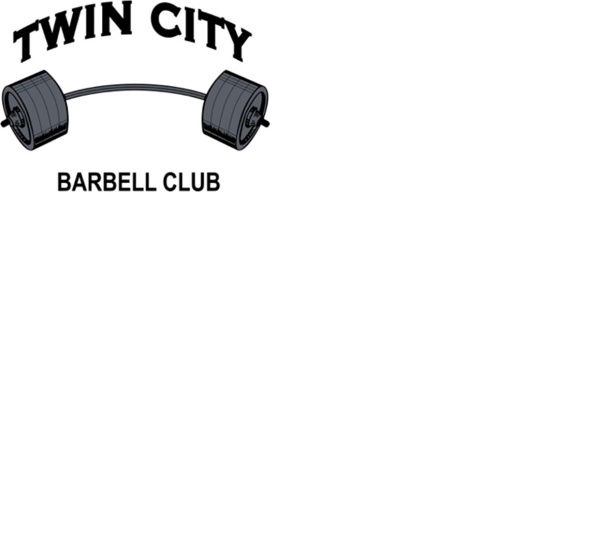               York Barbell Powerlifting  Championships AND Raw National Qualifier  USA Powerlifting Sanction #PA-2019-04Saturday June 8th, 2019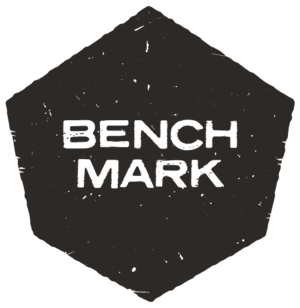 Venue is the Historic York Barbell Auditorium3300 Board Rd. York, PA 17406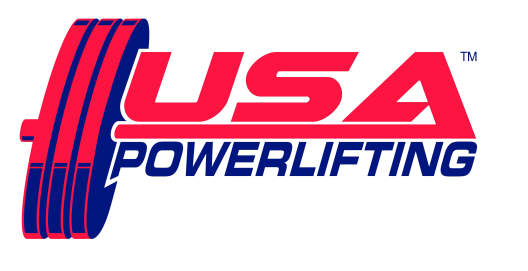                           Sanctioned by USA Powerlifting usapowerlifting.com                            Sponsored by Nutritional Technologies nt-307.comTHIS EVENT IS CAPPED AT 60 LIFTERS  SCHEDULE:    All events take place at YORK BARBELL USA     Friday       June 7th6:00 PM to 7:30 PM - Early equipment check for any lifters, if interested.     Saturday  June 8th7:00 AM to 8:30 AM - Weigh-in / equipment check for morning session.                        12pm. Weigh-in/ Equipment check for PM Session (if necessary)      RULES CLINIC - after weigh-ins, from 8:30 till approximately 8:40 AM.                                                              from 1:00 -1:30 PM for afternoon session    SQUAT contest will start approximately 9:15 AM, PM session starts about 2:00 PM, but depends on turnout!  ENTRY FEE:     $80.00 for Raw POWERLIFTING contest                             $40.00 for each BENCH and/or DEADLIFT contest entered.                               $10.00 for each additional division within each contest. 	                  Fees are not refundable.                       USA POWERLIFTING cards not available at the meet.                          Please renew online at: http://www.usapowerlifting.com/membership-application  MEET DIRECTOR:      Ron Lobb    	 (484) 542-0432                ronaldlobb@gmail.com	 RECORDS:        STATE RECORDS CAN BE SET , AMERICAN RECORDS CAN NOT BE SET IN ANY CONTEST     ALL Current USA POWERLIFTING Records are at www.purepowerlifting.com and USA Powerlifting (USA Powerlifting)      Proof of age required for age records.  DEADLINE:         Online entries must be received no later than May 25, 2019  ELIGIBILITY:           Must be a current USA POWERLIFTING member.      USA POWERLIFTING cards not available at the meet.      Please renew online at: http://www.usapowerlifting.com/membership-application  BANNED SUBSTANCES:       Check www.wada-ama.org for banned substances list.      10% of lifters will be drug tested!  AWARDS:       Medals for Top 3 in each division.      “Best Lifter” awards as appropriate depending on turnout per division.      Team Awards as appropriate – Tentative Roster must be submitted by deadline / Team entry fee $25 and         must be a USA POWERLIFTING registered team.     WEIGHT CLASSES:       Men: 53KG, 59KG, 66KG, 74KG, 83KG, 93KG, 105KG, 120KG, 120+KG     Women:  43KG, 47KG, 52KG, 57KG, 63KG, 72KG, 84KG, 84+KG  DIVISIONS:       Open:    (Age 14+)                                                                       Youth:   (8-9)          (10-11)          (12-13)               Teen:     (14-15)     (16-17)          (18-19)                                  Junior:   (20 – 23)     Master: (40-44)    (45-49)    (50-54)    (55-59)    (60-64)                      (65-69)    (70-74)    (75-79)   (80-84)    (85-89)     Special Olympians                                                                      Police/Fire/Military   ATTIRE:       Raw: Non-supportive one-piece (singlet) lifting suit, 24” wrist wraps, knee sleeves and 4” wide powerlifting belt allowed. (No Velcro)       Equipped: USA POWERLIFTING Single Ply  FORMAT:       Flight system will be used. Weights will be in kilos. Single platform contest planned  FOOD:  Breakfast & Lunch available near the venue